Приложение №3К положению I  Всероссийского  очно-заочного конкурса народного творчества «Талантов перезвон»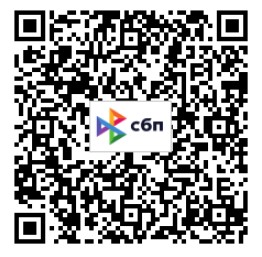 Форма № ПД-4Форма № ПД-4Форма № ПД-4Форма № ПД-4Форма № ПД-4Форма № ПД-4Форма № ПД-4Форма № ПД-4Форма № ПД-4ИзвещениеЧУВАШСКАЯ РЕСПУБЛИКАНСКАЯ ОБЩЕСТВЕНАЯ КУЛЬТУРНО- ПРОСВЕТИТЕЛЬСКАЯ ОРГАНИЗАЦИЯ «АРТ-АКАДЕМИЯ»ЧУВАШСКАЯ РЕСПУБЛИКАНСКАЯ ОБЩЕСТВЕНАЯ КУЛЬТУРНО- ПРОСВЕТИТЕЛЬСКАЯ ОРГАНИЗАЦИЯ «АРТ-АКАДЕМИЯ»ЧУВАШСКАЯ РЕСПУБЛИКАНСКАЯ ОБЩЕСТВЕНАЯ КУЛЬТУРНО- ПРОСВЕТИТЕЛЬСКАЯ ОРГАНИЗАЦИЯ «АРТ-АКАДЕМИЯ»ЧУВАШСКАЯ РЕСПУБЛИКАНСКАЯ ОБЩЕСТВЕНАЯ КУЛЬТУРНО- ПРОСВЕТИТЕЛЬСКАЯ ОРГАНИЗАЦИЯ «АРТ-АКАДЕМИЯ»ЧУВАШСКАЯ РЕСПУБЛИКАНСКАЯ ОБЩЕСТВЕНАЯ КУЛЬТУРНО- ПРОСВЕТИТЕЛЬСКАЯ ОРГАНИЗАЦИЯ «АРТ-АКАДЕМИЯ»ЧУВАШСКАЯ РЕСПУБЛИКАНСКАЯ ОБЩЕСТВЕНАЯ КУЛЬТУРНО- ПРОСВЕТИТЕЛЬСКАЯ ОРГАНИЗАЦИЯ «АРТ-АКАДЕМИЯ»ЧУВАШСКАЯ РЕСПУБЛИКАНСКАЯ ОБЩЕСТВЕНАЯ КУЛЬТУРНО- ПРОСВЕТИТЕЛЬСКАЯ ОРГАНИЗАЦИЯ «АРТ-АКАДЕМИЯ»ЧУВАШСКАЯ РЕСПУБЛИКАНСКАЯ ОБЩЕСТВЕНАЯ КУЛЬТУРНО- ПРОСВЕТИТЕЛЬСКАЯ ОРГАНИЗАЦИЯ «АРТ-АКАДЕМИЯ»ЧУВАШСКАЯ РЕСПУБЛИКАНСКАЯ ОБЩЕСТВЕНАЯ КУЛЬТУРНО- ПРОСВЕТИТЕЛЬСКАЯ ОРГАНИЗАЦИЯ «АРТ-АКАДЕМИЯ»(наименование получателя платежа)(наименование получателя платежа)(наименование получателя платежа)(наименование получателя платежа)(наименование получателя платежа)(наименование получателя платежа)(наименование получателя платежа)(наименование получателя платежа)(наименование получателя платежа)2130226370213022637040703810629040000079407038106290400000794070381062904000007940703810629040000079(ИНН получателя платежа)                                                 (номер счета получателя платежа)(ИНН получателя платежа)                                                 (номер счета получателя платежа)(ИНН получателя платежа)                                                 (номер счета получателя платежа)(ИНН получателя платежа)                                                 (номер счета получателя платежа)(ИНН получателя платежа)                                                 (номер счета получателя платежа)(ИНН получателя платежа)                                                 (номер счета получателя платежа)(ИНН получателя платежа)                                                 (номер счета получателя платежа)(ИНН получателя платежа)                                                 (номер счета получателя платежа)(ИНН получателя платежа)                                                 (номер счета получателя платежа)в    ____филиал «Нижегородский» АО «Альфа-БАНК» БИК в    ____филиал «Нижегородский» АО «Альфа-БАНК» БИК в    ____филиал «Нижегородский» АО «Альфа-БАНК» БИК в    ____филиал «Нижегородский» АО «Альфа-БАНК» БИК в    ____филиал «Нижегородский» АО «Альфа-БАНК» БИК в    ____филиал «Нижегородский» АО «Альфа-БАНК» БИК в    ____филиал «Нижегородский» АО «Альфа-БАНК» БИК 042202824 (наименование банка получателя платежа) (наименование банка получателя платежа) (наименование банка получателя платежа) (наименование банка получателя платежа) (наименование банка получателя платежа) (наименование банка получателя платежа) (наименование банка получателя платежа) (наименование банка получателя платежа) (наименование банка получателя платежа)Номер кор./сч. банка получателя платежа Номер кор./сч. банка получателя платежа Номер кор./сч. банка получателя платежа 3010181020000000082430101810200000000824301018102000000008243010181020000000082430101810200000000824 «Талантов перезвон» «Талантов перезвон» «Талантов перезвон» «Талантов перезвон» «Талантов перезвон» «Талантов перезвон» «Талантов перезвон» «Талантов перезвон» «Талантов перезвон»(наименование платежа)                                                          плательщика)(наименование платежа)                                                          плательщика)(наименование платежа)                                                          плательщика)(наименование платежа)                                                          плательщика)(наименование платежа)                                                          плательщика)(наименование платежа)                                                          плательщика)(наименование платежа)                                                          плательщика)(наименование платежа)                                                          плательщика)(наименование платежа)                                                          плательщика)Ф.И.О плательщика  ____________________________________________________________________Ф.И.О плательщика  ____________________________________________________________________Ф.И.О плательщика  ____________________________________________________________________Ф.И.О плательщика  ____________________________________________________________________Ф.И.О плательщика  ____________________________________________________________________Ф.И.О плательщика  ____________________________________________________________________Ф.И.О плательщика  ____________________________________________________________________Ф.И.О плательщика  ____________________________________________________________________Ф.И.О плательщика  ____________________________________________________________________Паспортные данные плательщика  __________________________________________________Паспортные данные плательщика  __________________________________________________Паспортные данные плательщика  __________________________________________________Паспортные данные плательщика  __________________________________________________Паспортные данные плательщика  __________________________________________________Паспортные данные плательщика  __________________________________________________Паспортные данные плательщика  __________________________________________________Паспортные данные плательщика  __________________________________________________Паспортные данные плательщика  __________________________________________________Сумма платежа______ руб. ___ коп.______ руб. ___ коп.______ руб. ___ коп.______ руб. ___ коп.Сумма платы за услуги _____ руб. 00 коп.Сумма платы за услуги _____ руб. 00 коп.Сумма платы за услуги _____ руб. 00 коп.Сумма платы за услуги _____ руб. 00 коп.Итого______ руб. ___ коп.                     «_____» ____________________ 20___г.______ руб. ___ коп.                     «_____» ____________________ 20___г.______ руб. ___ коп.                     «_____» ____________________ 20___г.______ руб. ___ коп.                     «_____» ____________________ 20___г.______ руб. ___ коп.                     «_____» ____________________ 20___г.______ руб. ___ коп.                     «_____» ____________________ 20___г.______ руб. ___ коп.                     «_____» ____________________ 20___г.______ руб. ___ коп.                     «_____» ____________________ 20___г.КассирС условиями приема указанной в платежном документе суммы, в т.ч. с суммой взимаемой платы за услуги банка, ознакомлен и согласен.С условиями приема указанной в платежном документе суммы, в т.ч. с суммой взимаемой платы за услуги банка, ознакомлен и согласен.С условиями приема указанной в платежном документе суммы, в т.ч. с суммой взимаемой платы за услуги банка, ознакомлен и согласен.С условиями приема указанной в платежном документе суммы, в т.ч. с суммой взимаемой платы за услуги банка, ознакомлен и согласен.С условиями приема указанной в платежном документе суммы, в т.ч. с суммой взимаемой платы за услуги банка, ознакомлен и согласен.С условиями приема указанной в платежном документе суммы, в т.ч. с суммой взимаемой платы за услуги банка, ознакомлен и согласен.С условиями приема указанной в платежном документе суммы, в т.ч. с суммой взимаемой платы за услуги банка, ознакомлен и согласен.С условиями приема указанной в платежном документе суммы, в т.ч. с суммой взимаемой платы за услуги банка, ознакомлен и согласен.С условиями приема указанной в платежном документе суммы, в т.ч. с суммой взимаемой платы за услуги банка, ознакомлен и согласен.Подпись плательщика _______________________Подпись плательщика _______________________Подпись плательщика _______________________